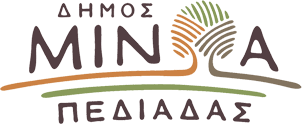 Αρκαλοχώρι, 22/03/2024Προς: ΜΜΕΔΕΛΤΙΟ ΤΥΠΟΥΕκδήλωση για το Σχέδιο Αστικής Προσβασιμότητας- Την Παρασκευή 29 Μαρτίου 2024, στην αίθουσα του Πολιτιστικού Πολύκεντρου της Ιεράς Μητρόπολης Αρκαλοχωρίου, Καστελλίου και ΒιάννουΟ Δήμος Μινώα Πεδιάδας πραγματοποιεί συνάντηση για το Σχέδιο Αστικής Προσβασιμότητας, την Παρασκευή 29 Μαρτίου 2024 και ώρα 17.30 στην αίθουσα του Πολιτιστικού Πολύκεντρου της Ιεράς Μητρόπολης Αρκαλοχωρίου, Καστελλίου και Βιάννου.      Στην εκδήλωση θα παρουσιαστούν οι βασικές προτάσεις του Δήμου για αναβάθμιση/ επέκταση πεζοδρομίων, διαδρομές για προσθήκη οδηγού όδευσης τυφλών, θέσεις νέων ραμπών ΑμεΑ, θέσεις νέων διαβάσεων πεζών καθώς και στοιχεία για την αναβάθμιση προσβασιμότητας κοινόχρηστων χώρων και δημόσιων/ δημοτικών κτιρίων.Ο χώρος είναι προσβάσιμος για Άτομα με Αναπηρία από την βόρεια είσοδο του Πολύκεντρου.